Český úřad zeměměřický a katastrální Sp. zn. ČÚZK-07164/2022-22, čj. ČÚZK-08532/2022Ministerstvo zemědělstvíČíslo smlouvy MZe: 785-2022-10050, Č.j.: MZE-33147/2022-10050Zápis o podmínkáchposkytování digitálních ortofotuzavřený podle ust. § 19 zákona č. 219/2000 Sb., o majetku České republiky a jejím vystupování v právních vztazích, ve znění pozdějších předpisů, a podle ust. § 14 vyhlášky 
č. 62/2001 Sb., o hospodaření organizačních složek státu a státních organizací s majetkem státu, ve znění pozdějších předpisů, (dále jen „zápis“)mezi organizačními složkami státuNázev organizační složky státu:		Český úřad zeměměřický a katastrálnísídlo:		Pod sídlištěm 1800/9, Kobylisy, 182 11 Praha 8zastoupená: 		Ing. Karel Večeře, předsedaIČO:		00025712DIČ:	        CZ00025712(dále jen „ČÚZK“)aNázev organizační složky státu:	Ministerstvo zemědělství sídlo:		Těšnov 65/17, Nové Město, 110 00 Praha 1zastoupená:		Ing. Zdeněk Nekula, ministrIČO:		00020478DIČ:		CZ00020478(dále jen „MZe“)(shodně též strany zápisu)Předmět zápisuPředmětem tohoto zápisu jsou podmínky spolupráce při pořizování, zpracování a vzájemném poskytování dat z leteckého měřického snímkování (dále jen „snímkování“) území České republiky v letech 2023 a 2024 pro plnění úkolů zajišťovaných v působnosti MZe a ČÚZK, zejména pro správu a aktualizaci Evidence využití půdy podle uživatelských vztahů dle zákona č. 252/1997 Sb., o zemědělství, ve znění pozdějších předpisů, jako jednoho z klíčových prvků Integrovaného administrativního a kontrolního systému.
Podmínky spoluprácePro realizaci snímkování bude území České republiky rozděleno do dvou pásem – Západ a Východ podle přílohy č. 1, která je nedílnou součástí tohoto zápisu. Hranice pásem budou tvořeny hranicemi krajů.ČÚZK uzavře na základě veřejné zakázky dle zákona č. 134/2016 Sb., o zadávání veřejných zakázek, ve znění pozdějších předpisů, Rámcovou dohodu na poskytování služeb v souvislosti s pořízením leteckých měřických snímků ČR v letech 2023 a 2024. Předmětem této rámcové dohody bude vymezení základních podmínek vedoucích k uzavření konkrétních prováděcích smluv na poskytování služeb v souvislosti s pořízením digitálních barevných leteckých měřických snímků a digitálních leteckých měřických snímků v blízkém infračerveném pásmu (dále jen „snímky“) z území České republiky v letech 2023 a 2024.Snímkování bude provedeno podle zásad stanovených v článku IV. tohoto zápisu.MZe se bude podílet na úhradě skutečně vynaložených nákladů na snímkování ve výši jedné poloviny skutečných nákladů na snímkování příslušného pásma, a to do výše maximálně 
9.983.000,- Kč včetně DPH, což činí 8.250.000,- Kč bez DPH v každém roce.Finanční prostředky, kterými se na úhradě předmětných nákladů bude podílet MZe, budou v souladu s § 23 odst. 1. písm. a) a ve smyslu § 25 odst. 6. zákona č. 218/2000 Sb., o rozpočtových pravidlech a o změně některých souvisejících zákonů (rozpočtová pravidla), ve znění pozdějších předpisů, převedeny do kapitoly 346 ČÚZK.Projekt snímkování bude respektovat aktuální klimatické podmínky v jednotlivých částech snímkovaných pásem tak, aby na většině zemědělských pozemků byl již zachycen vegetační pokryv a na lesních pozemcích byly porosty lesních dřevin dostatečně olistěny.ČÚZK zajistí zpracování dat snímkování a tvorbu ortofot z barevných leteckých měřických snímků z území ČR v parametrech uvedených v článku IV. tohoto zápisu. Náklady spojené se zpracováním a vlastní výrobou digitálních ortofot nese ČÚZK.   Podmínky předávání datČÚZK zajistí předání ortofot MZe v následujících termínech:Pásmo Západ	do 15. října 2023,Pásmo Východ	do 15. října 2024,a to za předpokladu, že bude snímkování pásma ukončeno do 15. července příslušného roku. V případě pozdějšího ukončení snímkování bude termín po dohodě s MZe prodloužen.Ortofota budou předána prostřednictvím jejich správce-Zeměměřického úřadu na externím harddisku, který poskytne MZe. Ortofota budou ve výše uvedených termínech předávána postupně, po blocích, bez barevného vyrovnání a retuší (opravy mostů apod.). Finální verze bude předána do 31. ledna následujícího roku.Strany zápisu se dohodly, že MZe má právo reklamovat předaná ortofota, jejichž kvalita nebude vyhovovat účelu použití v rámci resortu MZe, vyplývajícímu z tohoto zápisu. ČÚZK se zavazuje dodat bezplatně za reklamovaná ortofota nová ortofota v odpovídající kvalitě, a to v nejkratší možné lhůtě, nejdéle však do 30 dnů od doručení reklamace. V případě rozsáhlé reklamace je možné, po dohodě s MZe, termín prodloužit.    Závazné parametry snímkování a ortofotSnímkování příslušného pásma bude provedeno v období od 25. dubna do 30. září daného roku. Strany zápisu se dohodly na následujících základních parametrech snímkování a ortofot:a) Základní parametry snímkování:snímkování bude provedeno digitální formátovou měřickou kamerou,snímky budou vyhotoveny v barevném pásmu (RGB) a v blízkém infračerveném pásmu (NIR),výška Slunce nad horizontem min. 30° (optimálně 40–60°),podélný překryt snímkování> 55 %, příčný překryt> 20 %,velikost pixelu <0,12 m.b) Základní parametry ortofot:velikost pixelu 0,125 m v území,barevnost zaznamenaná v 8bitovém záznamu na každý barevný kanál na pixel,střední polohová chyba do 0,30 m,ortofota v kladu mapových listů Státní mapy 1: 5000,formát nekomprimovaný TIFF s georeferencí v S-JTSK.c) Základní parametry snímků:barevná hloubka snímků bude zaznamenána digitální kamerou v maximálním možném bitovém záznamu na pixel, s ohledem na použitou kameru budou snímky předávány s 12 nebo 14bitovou hloubkou barevnosti v 16bitovém záznamu,snímky budou předány ve formátu TIFF zvlášť pro viditelné a infračervené spektrum spolu s parametry automatické aerotriangulace (zpřesněné prvky vnější orientace metodou AAT) s přesností středu projekce 0,2 -  a úhlů ω, φ, κ 0,02,  0, 035° v textovém souboru ve formátu-číslo snímku, Y, X, H, ω, φ, κ, GPS Time, číslo kamery, datum, čas, společně s kalibračním protokolem kamery.d) Metadata snímkování:- pro každý let: počáteční, koncový čas snímkování, podmínky počasí (teplota vzduchu, tlak vzduchu, rychlost a směr větru).- pro každý snímek: ID snímku, souřadnice, výška letu, úhly náklonu, čas a datum.Podmínky poskytnutí ortofotOrtofota podle článku II. budou využita při plnění úkolů zajišťovaných v rozsahu působnosti MZe, zejména pro:subjekty zúčastněné na plánování, administraci, kontrole a realizaci podpůrných programů společné zemědělské politiky EU včetně příjemců této podpory,výkon státní správy zajišťovaný organizacemi zřízenými MZe,zajištění provozu informačních systémů veřejné správy v působnosti MZe podle zákona č. 365/2000 Sb., o informačních systémech veřejné správy, ve znění pozdějších předpisů,plnění úkolů podle zákona č. 252/1997 Sb., o zemědělství, ve znění pozdějších předpisů,výkon správy povodí podle § 54 zákona č. 254/2001 Sb., o vodách a o změně některých zákonů (vodní zákon), ve znění pozdějších předpisů,výkon správy vodních toků podle § 47 zákona č. 254/2001 Sb., o vodách a o změně některých zákonů (vodní zákon), ve znění pozdějších předpisů, zajišťované odbornými subjekty, které za tímto účelem zřizuje nebo zakládá MZe,plánování v oblasti vod podle hlavy IV. zákona č. 254/2001 Sb., o vodách a o změně některých zákonů (vodní zákon), ve znění pozdějších předpisů,činnosti spojené s ochranou před povodněmi podle hlavy IX. zákona č. 254/2001 Sb., o vodách a o změně některých zákonů (vodní zákon), ve znění pozdějších předpisů,nakládání s lesy ve vlastnictví státu podle § 4 zákona č. 289/1995 Sb., o lesích a o změně a doplnění některých zákonů (lesní zákon), ve znění pozdějších předpisů,činnosti spojené s aktualizací bonitovaných půdně ekologických jednotek, s vyhotovováním odborných podkladů o plošném rozmístění BPEJ pro zavedení bonitace do katastru nemovitostí a vedením celostátní databáze BPEJ podle zvláštních předpisů,kategorizaci viničních tratí zajišťovanou v působnosti krajských úřadů,tvorbu a aktualizaci studií nebo projektů zadaných MZe a jím zřízenými organizacemi, které jsou řešeny prostřednictvím externích subjektů,plnění úkolů vyplývajících ze zřizovací listiny Ústavu pro hospodářskou úpravu lesů,plnění úkolů podle zákona č. 503/2012 Sb., o Státním pozemkovém úřadu a o změně některých souvisejících zákonů, ve znění pozdějších předpisů,plnění úkolů podle zákona č. 229/1991 Sb. , o úpravě vlastnických vztahů k půdě a jinému zemědělskému majetku, ve znění pozdějších předpisů,plnění úkolů podle zákona č. 219/2000 Sb., o majetku České republiky a jejím vystupování v právních vztazích, ve znění pozdějších předpisů.plnění úkolů podle zákona č. 139/2002 Sb., o pozemkových úpravách a pozemkových úřadech a o změně zákona č. 229/1991 Sb., o úpravě vlastnických vztahů k půdě a jinému zemědělskému majetku, ve znění pozdějších předpisů,plnění úkolů podle zákona č. 428/2012 Sb., o majetkovém vyrovnání s církvemi a náboženskými společnostmi a o změně některých zákonů (zákon o majetkovém vyrovnání s církvemi a náboženskými společnostmi), ve znění pozdějších předpisů, plnění úkolů podle zákona č. 256/2000 Sb., o Státním zemědělském intervenčním fondu a o změně některých dalších zákonů (zákon o Státním zemědělském intervenčním fondu), ve znění pozdějších předpisů.ČÚZK postupem podle článku III. odstavce 1. zápisu předá MZe digitální ortofota pro potřeby MZe a jeho resortních organizací, zejména státních podniků povodí, Lesů České republiky, s. p., Státního pozemkového úřadu, Státního zemědělského intervenčního fondu, organizací zřízených MZe a veřejných výzkumných institucí zřízených MZe, při plnění úkolů zajišťovaných v rozsahu působnosti MZe podle odstavce 1.MZe a organizace a subjekty uvedené v odstavci 2. budou moci užívat ortofota formou publikace těchto dat na webových portálech spravovaných MZe nebo organizacemi či subjekty uvedenými v odstavci 2. a užívat ortofota formou publikace webových mapových služeb WMS nebo WMTS dle specifikace OGC (ISO 19128) za podmínek stanovených v odstavci 4.Při zveřejnění dat prostřednictvím webových portálů spravovaných MZe, organizacemi a subjekty uvedenými v odstavci 2. má MZe povinnost zajistit zakreslení textu „© ČÚZK“ přímo do rastrového souboru neoddělitelným způsobem, a to tak, aby při každém posunu obrazu v mapovém okně aplikace byl viditelný a dobře čitelný alespoň jeden tento text. Barevné provedení textu musí zajistit viditelné poškození publikovaných dat. Na stránce zobrazující data a na stránce popisu připojení dalších klientů mapového serveru (pokud existuje) musí být zřetelně uveden text „Podkladová data © ČÚZK“ s doplňkovým textem, případně s odkazem na text „Podkladová data - Ortofoto ČR (dále jen „data“); takto smí být používána pouze v kontextu dalších vrstev mapového portálu pro navigační a přehledové účely. Data nesmí být dále publikována nebo využívána v GIS aplikacích nebo systémech. Veškerá práva vyhrazena. K případnému jinému využití dat je nutný souhlas ČÚZK. Kontakt: podpora.zums@cuzk.cz“. V případě rozdílného původu ortofot bude v aplikaci přehledová mapka, na které bude vyznačena část území, pro které jsou použita ortofota poskytnutá ČÚZK. Výsledný obraz na www stránce nebude možné převést do podoby původního ortofota. Ortofota poskytnutá ČÚZK bude možné vytisknout a dále použít pouze k nekomerčním účelům pro podporu činností podle odstavce 1. Na každém výtisku musí být umístěn text „Zdroje dat: Digitální ortofoto © Český úřad zeměměřický a katastrální“.MZe a organizace a subjekty uvedené v odstavci 2. mohou předat digitální ortofota třetí straně (dále jen „zpracovatel“) za účelem vyhotovení tematické dokumentace, tisků, studií, projektů apod. pro potřeby MZe a organizací a subjektů uvedených v odstavci 2. MZe a organizace a subjekty uvedené v odstavci 2. jsou povinny vždy zpracovatele smluvně zavázat:k užití digitálních ortofot pouze pro účely uvedené v odstavci 1.,k nepředání digitálního produktu třetí osobě,k vrácení digitálních ortofot a nevratnému vymazání dat ze všech svých paměťových nosičů po skončení prací pro MZe, organizace a subjekty uvedené v odstavci 2., jedinou přípustnou výjimkou jsou datové nosiče k archivaci zakázky.Podmínky užití ortofot uvedené v odstavci 1. až 6. platí pro MZe, organizace a subjekty uvedené v odstavci 2. a zpracovatele uvedené v odstavci 5. při užití ortofot předaných na základě tohoto zápisu i při užití ortofot předaných na základě předešlých zápisů a dohod o spolupráci uzavřených mezi ČÚZK a MZe, a to i po ukončení účinnosti tohoto zápisu. Strany zápisu pro vyloučení jakýchkoliv pochybností uvádí, že ortofota dle tohoto zápisu i ortofota dle všech dřívějších zápisů a dohod o poskytování digitálních ortofot mezi MZe a ČÚZK od roku 2004 (dále jen dřívější zápisy a dohody) jsou MZe, organizace a subjekty uvedené v  odstavci 2. a zpracovatelé uvedení v  odstavci 5. oprávněni použít i k účelům, které v té době nebyly v zápise nebo dohodě uvedeny, protože neexistovaly, a vznikly až na základě nově vzniklých právních skutečností (např. přijetí zákona o majetkovém vyrovnání s církvemi a náboženskými společnostmi). ČÚZK tímto potvrzuje, že MZe, subjekty a organizace uvedené v odstavci 2. jsou oprávněny i po skončení účinnosti tohoto zápisu i dřívějších zápisů a dohod poskytnutá ortofota dle tohoto zápisu i dřívějších zápisů a dohod dále poskytovat podle odstavce 5. zpracovatelům.Předáním ortofot organizačním složkám státu, územním samosprávným celkům, fyzickým a právnickým osobám pro jiné účely, než jsou uvedeny v odstavci 1., je pověřen Zeměměřický úřad.   Ostatní ujednáníStrany zápisu se dohodly, že snímky a ortofota budou trvale archivovány v archivu Zeměměřického úřadu.Strany zápisu se dohodly, že MZe a organizace a subjekty uvedené v článku V. odstavci 2. budou moci užívat při plnění úkolů zajišťovaných v rozsahu své působnosti rovněž snímky pořízené na základě tohoto zápisu, dřívějších zápisů a dohod, a to i po skončení jejich účinnosti. Snímky budou moci užívat a dále poskytovat, resp. předávat, za podmínek totožných s podmínkami pro užití a poskytování, resp. předávání, digitálních ortofot uvedenými v článku V. ČÚZK a MZe zajistí ochranu poskytnutých dat před neoprávněným užitím.Strany zápisu jsou povinny zachovávat mlčenlivost ohledně osobních údajů, s výjimkou případů, kdy povinnost k jejich uveřejnění vyplývá z právního předpisu, soudního rozhodnutí nebo rozhodnutí správního orgánu. Budou-li strany tohoto zápisu s osobními údaji nakládat v souvislosti s plněním tohoto zápisu, odpovídá každá z nich za to, že z její strany bude případné nakládání s těmito osobními údaji v souladu s příslušnými právními předpisy o ochraně osobních údajů, zejm. v souladu s nařízením Evropského parlamentu a Rady (EU) 2016/679 ze dne 27. dubna 2016 o ochraně fyzických osob v souvislosti se zpracováním osobních údajů a o volném pohybu těchto údajů a o zrušení směrnice 95/46/ES (obecné nařízení o ochraně osobních údajů; GDPR) a se zákonem č. 110/2019 Sb., o zpracování osobních údajů. Strany zápisu jsou dále povinny dodržovat ustanovení občanského zákoníku o ochraně osobnosti člověka.Tento zápis může být měněn a doplňován pouze formou písemných číslovaných dodatků odsouhlasených oběma stranami zápisu. Odsouhlasené dodatky se pak stávají nedílnou součástí tohoto zápisu.Tento zápis obsahuje 7 stran textu a 1 přílohu. Je vyhotoven v čtyřech stejnopisech, po dvou pro každou stranu zápisu.ČÚZK svým podpisem níže potvrzuje, že souhlasí s tím, aby obraz zápisu včetně jeho přílohy a případných dodatků a metadata k tomuto zápisu byly uveřejněny v registru smluv v souladu se zákonem č. 340/2015 Sb., o zvláštních podmínkách účinnosti některých smluv, uveřejňování těchto smluv a o registru smluv (zákon o registru smluv), ve znění pozdějších předpisů. Smluvní strany se dohodly, že podklady dle předchozí věty odešle za účelem jejich uveřejnění správci registru smluv MZe; tím není dotčeno právo ČÚZK k jejich odeslání.Tento zápis nabývá platnosti dnem podpisu obou smluvních stran. Zápis nabývá účinnosti dnem jeho uveřejnění v registru smluv.Tento zápis se uzavírá na dobu určitou, a to do 31. prosince 2024.Přehledka snímkování v letech 2023 a 2024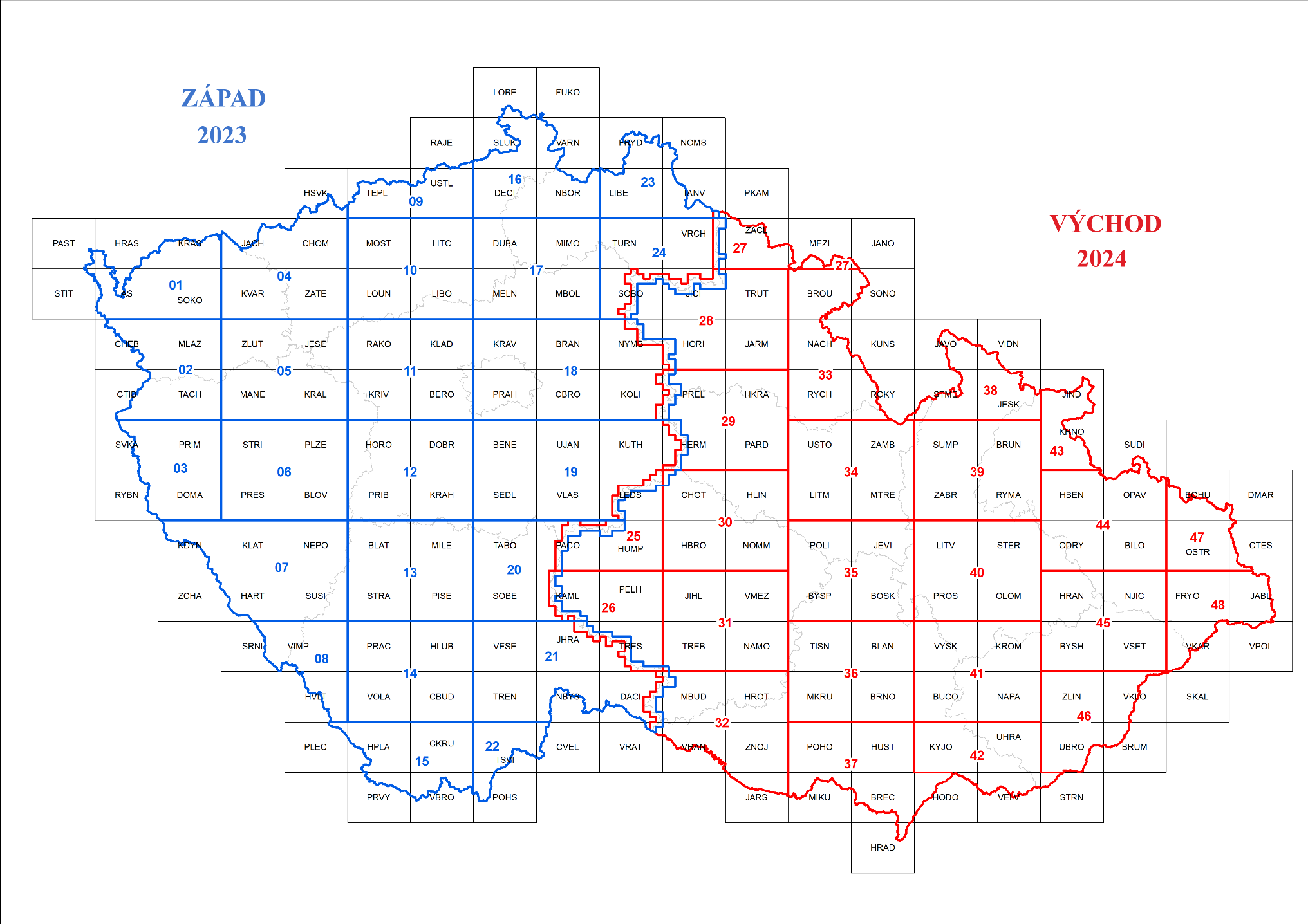 V Praze dne              V Praze dne              Ministerstvo zemědělstvíČeský úřad zeměměřický a katastrálníIng. Zdeněk NekulaIng. Karel Večeřeministrpředseda